Stand:	A-1915Firma:	AVS Danmark Adresse:	Skelvej 18By:	2640 HedehuseneTelefon:	+45 4656 4343www:	avsdanmark.dkKontakt:	Kjeld Bagger________________________________________________________________________________Effektiv rengøring af komponenter og installationer
PH Cleantec er en patenteret rengøringsteknologi med 95°C varmt vand og justerbart tryk, der giver en effektiv rengøring af alle dine industrielle komponenter og installationer. Systemet rengør uden brug af kemikalier og har et lavt energiforbrug. Den er med sit lavtryks varmtvandsrengøring egnet til universalrengøring af installationer og komponenter til værksteder og produktionslinjer.Fordele med PH Cleantech
De allerstørste fordele blandt mange er, at man sparer mange timers arbejde, da rengøring af snavsede og fedtede maskiner og komponenter gøres langt hurtigere, nemmere og mere effektiv og man undgår maskinstop forårsaget af ophobet snavs, fedt og olie.PH Cleantec modeller fås både med og uden indbygget kar, i adskillige størrelser og til en lang række specialløsninger inklusiv applikationer, der anvender syre og demineraliseret vand samt til heavy duty applikationer. Derudover findes der en lang række tilbehør i form af slanger og dyser, der gør det muligt at rengøre små huller, sprækker og nå langt ind i maskiner og afkroge.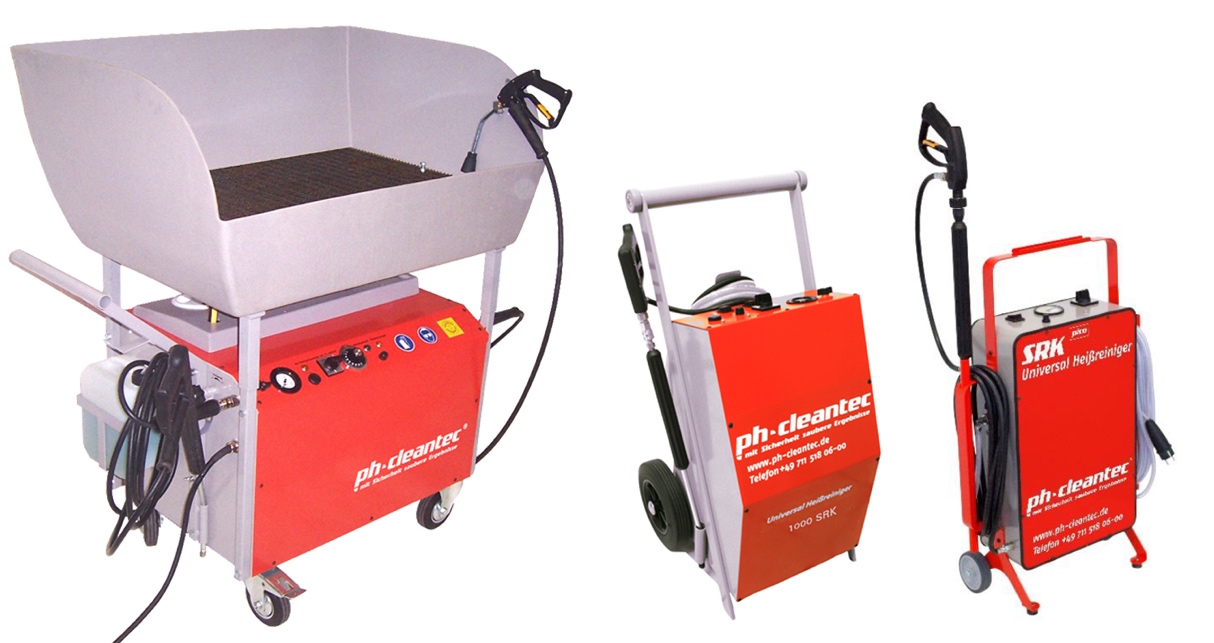 